Notes for video 8.2.: http://tinyurl.com/rr480/video/blocking 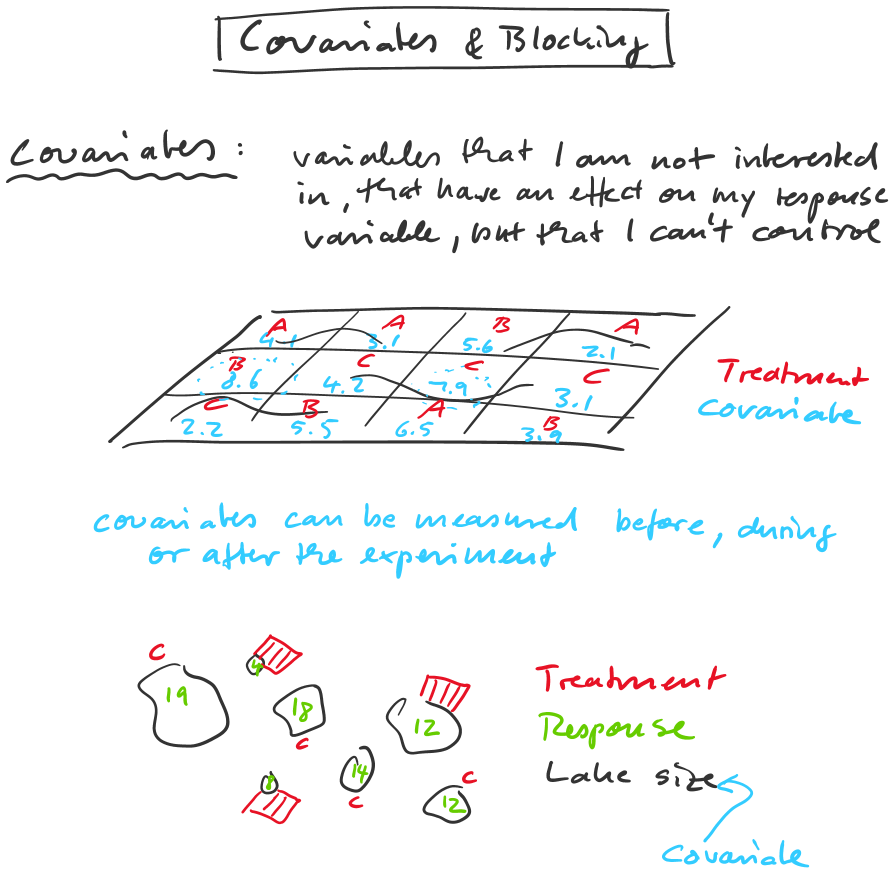 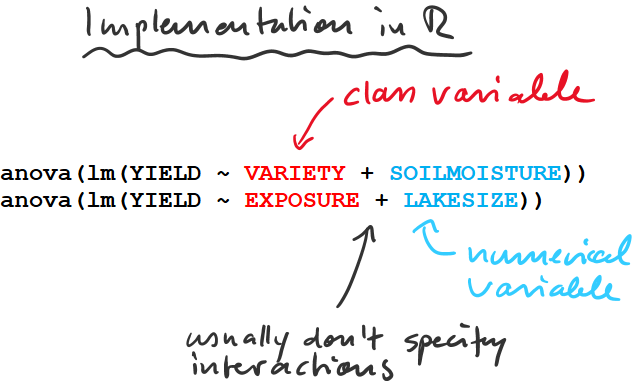 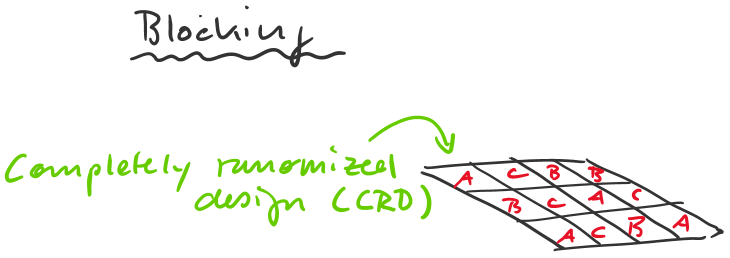 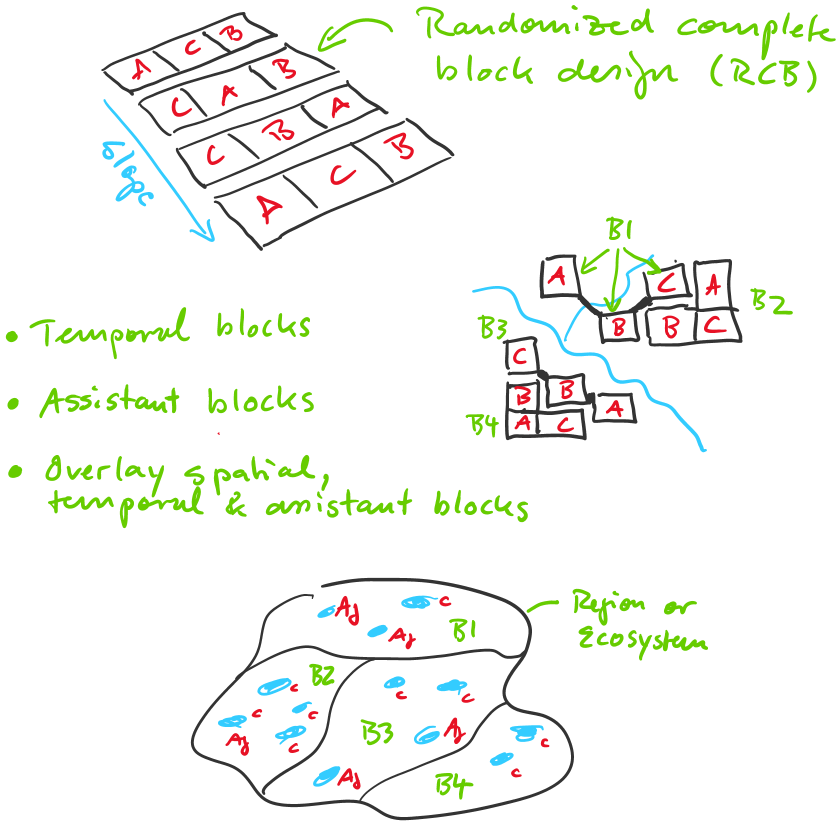 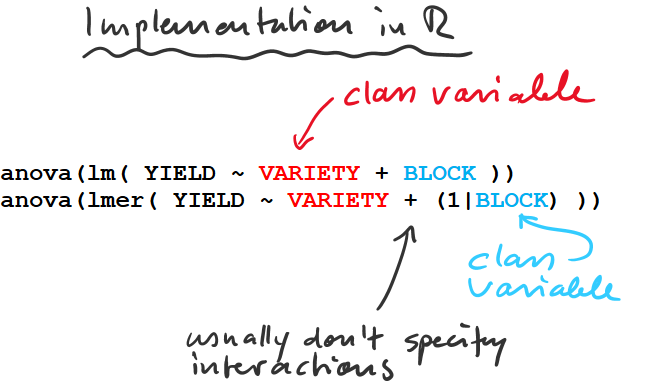 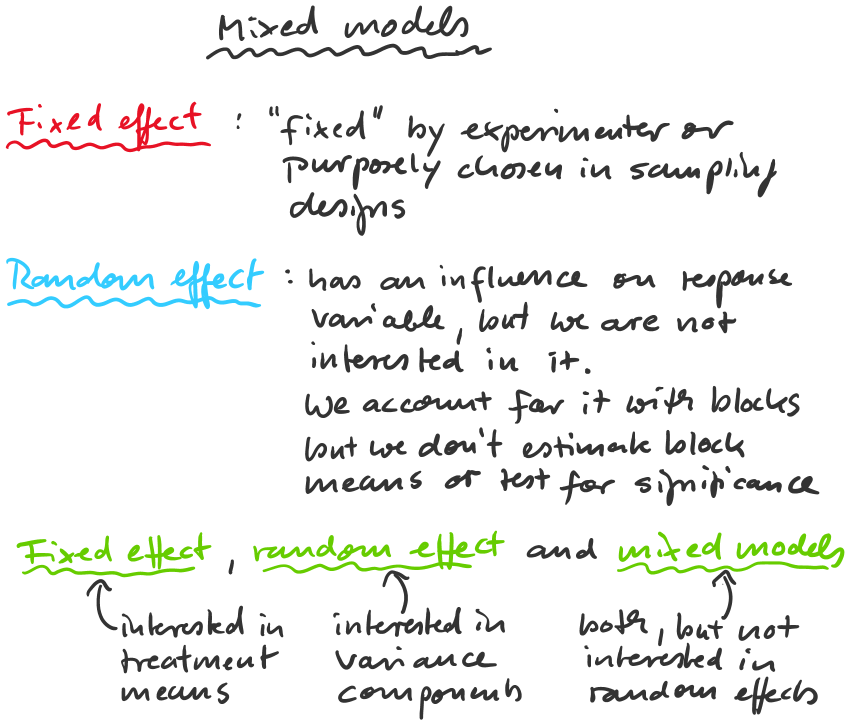 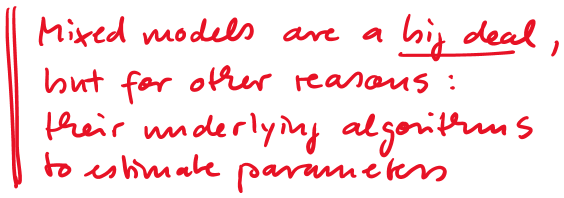 